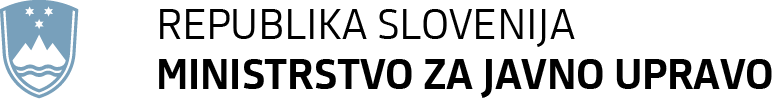 Priloga št. 1 - vzorec pogodbe o sofinanciranjuVzorec pogodbe je del razpisne dokumentacije, ki je ni potrebno prilagati vlogi na javni razpis, vendar se morajo prijavitelji z njeno vsebino seznaniti. Vzorec pogodbe je informativnega značaja. Ministrstvo za javno upravo si pridružuje pravico do sprememb in dopolnitev pogodbe.Republika Slovenija, Ministrstvo za javno upravo, Tržaška 21, 1000 Ljubljana, ki ga zastopa minister Rudi MedvedID številka: SI 91838983Matična številka: 2482762000Enotni zakladniški račun (EZR): 01100-6300109972 pri UJP(v nadaljnjem besedilu: ministrstvo)In  (v nadaljnjem besedilu: upravičenec)skleneta:POGODBO št. .........o sofinanciranju projekta »________«I. UVODNE DOLOČBE1. člen(ugotovitvene določbe)Pogodbeni stranki uvodoma ugotavljata, da:predstavljajo  Zakon o javnih financah (Uradni list RS, št. 11/11 – uradno prečiščeno besedilo, 14/13 – popr., 101/13, 55/15 – ZFisP, 96/15 – ZIPRS1617 in 13/18), Zakon o izvrševanju proračunov Republike Slovenije za leti 2018 in 2019 (Uradni list RS, št. 71/17, 13/18 – ZJF-H, 83/18 in 19/19), Pravilnik o postopkih za izvrševanje proračuna Republike Slovenije (Uradni list RS, št. 50/07, 61/08, 99/09 – ZIPRS1011, 3/13 in 81/16), Proračun Republike Slovenije za leto 2019 /DP2019/ (Uradni list RS, št. 71/17 in 19/19), Zakon o nevladnih organizacijah (Uradni list RS, št. 21/18) in Zakon o prostovoljstvu (Uradni list RS, št.10/11, 16/11 – popr. in 82/15 ) pravno podlago za sklenitev te pogodbe,  se pogodba sklepa na podlagi izvedenega Javnega razpisa za razvoj in profesionalizacijo nevladnih organizacij in prostovoljstva 2019  (Uradni list RS, št. ….), je Ministrstvo za javno upravo (v nadaljnjem besedilu: ministrstvo) s Sklepom predstojnika ministrstva št. .... z dne .... 2019 (v nadaljnjem besedilu: sklep o izboru) potrdilo vlogo upravičenca z naslovom: »          » ( v nadaljnjem besedilu: projekt). II. KONZORCIJ2. člen(izvajanje projekta s partnerji)(1) Upravičenec izvaja projekt v konzorciju skupaj z naslednjim/-i partnerj/-ji: Upravičenec izvaja projekt sam, brez partnerjev.(2) Upravičenec se obvezuje, da bo partnerje seznanil z zanje relevantnimi obveznostmi, ki izhajajo iz te pogodbe, jim posredoval vsa navodila, spremembe oziroma dopolnitve navodil in skrbel za koordinacijo med partnerji pri izvajanju projekta, katerega sofinanciranje je predmet te pogodbe. (3) Konzorcijski sporazum, ki ga podpišejo vsi partnerji, predstavlja prilogo in sestavni del te pogodbe. Upravičenec je dolžan v konzorcijskem sporazumu k izpolnjevanju obveznosti iz te pogodbe smiselno zavezati tudi partnerje.III. PREDMET POGODBE3. člen(predmet pogodbe)(1) Predmet te pogodbe je opredelitev medsebojnih odnosov ter pravic in obveznosti med ministrstvom in upravičencem pri izvajanju in sofinanciranju projekta.(2) Sredstva sofinanciranja se dodeljujejo na podlagi in pod pogoji, ki so navedeni v sklepu o izboru in so dogovorjeni s to pogodbo, kar je upravičencu znano in s podpisom te pogodbe prevzema dogovorjene pravice in obveznosti. (3) Upravičenec sprejema sredstva sofinanciranja upravičenih stroškov projekta, ki so nepovratna, namenska sredstva sofinanciranja in prevzema obveznost izvedbe projekta z vsemi obveznosti, ki jih je sprejel s to pogodbo.(4) V nadaljnjem besedilu se uporablja pojem pogodba za vse obveznosti, ki izhajajo iz sklepa o izboru in morebitnih prilog oziroma aneksov k tej pogodbi.IV. PODATKI O PROJEKTU IN UPRAVIČENI STROŠKI4. člen(vsebina projekta)(1) Vsebina projekta, cilji, kazalniki in namen projekta so opredeljeni v vlogi upravičenca.(2) S to pogodbo se upravičenec zaveže, da bo na subvencioniranih delovnih mestih zaposlenih xy….. oseb, ki ji/m bo/do zagotovljene vse pravice v skladu s pogodbo o zaposlitvi in veljavnimi predpisi s področja delovnopravne in davčne zakonodaje. 5. člen (upravičeni stroški projekta)Upravičen strošek projekta iz te pogodbe je:subvencija delovnega mesta v nevladni organizaciji, ki znaša 25.000 EUR na leto za zaposlitev osebe za polni delovni čas. Subvencija delovnega mesta v nevladni organizaciji se dodeli za obdobje 24 mesecev ob pogoju, da bo prijavitelj dosegal zastavljene kazalnike in cilje iz potrjene vloge. /SKLOP Asubvencija delovnega mesta za mentorje in koordinatorje prostovoljstva, ki znaša 25.000 EUR na leto za zaposlitev osebe za polni delovni čas. Subvencija delovnega mesta v prostovoljski organizaciji se dodeli za obdobje 24 mesecev ob pogoju, da bo prijavitelj dosegal zastavljene kazalnike in cilje iz potrjene vloge./SKLOP B.Upravičencu se subvencija iz prejšnjega odstavka tega člena v izplača na podlagi popolnih in pravilnih zahtevkov za izplačilo v roku, določenem v veljavnem Zakonu o izvrševanju proračunov Republike Slovenije in sicer na sledeč način:25.000 EUR v letu 201915.000 EUR v letu 2020 in 10.000 EUR v letu 2021V primeru zaposlitve osebe na subvencioniranem delovnem mestu za krajši delovni čas od polnega, ali osebe, ki ji je z odločbo priznana pravica do dela s krajšim delovnim časom od polnega, se subvencija prizna in izplača v sorazmerni višini. V. VREDNOST POGODBE6. člen(vrednost pogodbe in vir sofinanciranja)(1) Načrtovana vrednost pogodbe  oz. dodeljena višina subvencij iz prvega odstavka 5. člena te pogodbe  za zaposlitev yx  oseb/e znaša ……... EUR. (2) Ministrstvo bo sredstva zagotovilo iz Proračuna RS za leto 2019, 2020 in 2021 v okviru proračunske postavke PP 180151 – Sklad za nevladne organizacije.(3) Ministrstvo si pridržuje pravico, da glede na razpoložljiva proračunska sredstva v posameznem letu, predlaga prilagoditev dinamike izplačil ali spremembo višine sofinanciranja.V kolikor se v roku, določenem v 6. točki prvega odstavka 11. člena te pogodbe, na subvencioniranih delovnih mestih ne zaposli xy….. oseb, ministrstvo in upravičenec skleneta aneks k pogodbi o zmanjšanju vrednosti te pogodbe, če je projekt še vedno možno izvesti v obsegu in na način, kot je določen v vlogi, oziroma ministrstvo odstopi od pogodbe, če to ni mogoče ali če se v okviru projekta ni zaposlila nobena oseba. VI. ROK ZA IZVEDBO7. člen(začetek izvedbe projekta)Za začetek projekta se šteje datum podpisa pogodbe o sofinanciranju s strani obeh strank. Z osebo, ki bo zaposlena na subvencioniranem delovnem mestu iz prvega odstavka 5. člena te pogodbe/Z vsemi osebami, ki bodo zaposlene na subvencioniranih delovnih mestih iz prvega odstavka 5. člena te pogodbe/, mora prijavitelj oz. partner najkasneje do 1.11.2019 skleniti pogodbo o zaposlitvi ter jo/ jih do tega datuma tudi vključiti v vsa obvezna zavarovanja.8. člen (konec izvedbe projekta)Projekt se zaključi z iztekom 27. meseca subvencionirane zaposlitve/vseh subvencioniranih zaposlitev, vendar ne kasneje kot 31.1.2022.VII. IZPLAČILA SREDSTEV9. člen(izplačila sredstev)(1) Osnova za izplačilo sredstev so usklajeni in s strani ministrstva potrjeni zahtevki za izplačilo z vsemi zahtevanimi dokazili. Vsebino zahtevka za izplačilo in dokazila predpisujejo Navodila ministrstva. V primeru dodatnega preverjanja upravičenosti stroškov, mora upravičenec zagotavljati še druga dokazila, iz katerih je razvidna upravičenost stroška in njegov nastanek.(2) Ministrstvo bo v primeru ugotovljenih neupravičenih stroškov ali v primeru, da upravičenec ne predloži ustreznih dokazil o upravičenosti stroškov, zahtevek za izplačilo v celoti zavrnilo. Upravičenec je dolžan ministrstvu posredovati nov zahtevek za izplačilo z obrazložitvijo sprememb in sklicem na predhodni/izhodiščni zahtevek za izplačilo. (3) V primerih nepravilnosti ali nenamenske porabe sredstev, ko so ugotovljeni neupravičeni stroški po že izvršenem izplačilu sredstev iz proračuna, je upravičenec dolžan, na podlagi lastne ugotovitve ali na poziv ministrstva, vrniti neupravičeno izplačana sredstva v proračun takoj oziroma najkasneje v roku 30 dni od pisnega poziva ministrstva, skupaj z zakonitimi zamudnimi obrestmi, ki so obračunane od dneva nakazila na TRR upravičenca do dneva nakazila v dobro proračuna RS. Podrobnejši postopek vračila neupravičeno prejetih sredstev je določen v Navodilih ministrstva.(4) Ministrstvo bo upravičencu sredstva nakazalo na transakcijski račun št. SI56 ..., odprt pri ....(5)  Izplačila iz proračuna v tekočem letu je mogoče izvesti na podlagi popolnega in pravilnega  zahtevka za izplačilo, v roku, določenem v veljavnem Zakonu o izvrševanju proračunov Republike Slovenije. VIII. OBVEZNOSTI MINISTRSTVA10. člen (obveznosti ministrstva)Ministrstvo se zavezuje, da bo: skrbelo za pravilno, zakonito, gospodarno in učinkovito izvajanje te pogodbe;upravičencu izplačalo zahtevke za izplačilo v skladu z določili 9. člena te pogodbe;zavrnilo izplačilo zahtevka za izplačilo, če bo ugotovljeno, da je bila dokumentacija nosilca projekta, ki je bila podlaga za odobritev in plačilo sredstev, netočna, zavajajoča, lažna oziroma ponarejena;spremljalo in nadziralo izvajanje projekta ter namensko porabo sredstev. Ministrstvo lahko za spremljanje, nadzor in evalvacijo projekta ter porabo proračunskih sredstev izbere zunanje izvajalce ali pooblasti druge organe ali institucije;preverjalo obstoj zaposlitve na subvencioniranem delovnem mestu iz prvega odstavka 5. člena te pogodbe ter izvedbo projekta tudi z vpogledom v uradne evidence;zagotavljalo vpogled v dokumentacijo projekta nadzornim organom ministrstva ter drugim nadzornim organom Republike Slovenije;zagotavljalo javnost dela, obveščalo ter komuniciralo z domačo javnostjo o izvajanju projekta; upravičencu na njegovo pisno zaprosilo pravočasno zagotovilo informacije in pojasnila v zvezi z obveznostmi iz te pogodbe. VIII. OBVEZNOSTI UPRAVIČENCA11. člen(obveznosti upravičenca)(1) Upravičenec se zavezuje, da bo izpolnjeval naslednje obveznosti: izvajal projekt, ki je predmet sofinanciranja po tej pogodbi, pravilno, zakonito, gospodarno in učinkovito;odgovarjal za izvedbo projekta ter upravičeno porabo sredstev;izvajal aktivnosti strokovno, vestno in kakovostno, s skrbnostjo dobrega gospodarstvenika in k takšni izvedbi zavezal tudi partnerje); najkasneje do podpisa te pogodbe ministrstvu posredoval podpisan konzorcijski sporazum s i partnerjem/-ji;zagotovil nakazilo prispevka sofinanciranja partnerju v roku tri dni po prejemu sredstev s strani ministrstva, ter ministrstvu o tem posredoval dokazilo o prenakazilu; zagotovil, da bo zaposleni/m osebi/-am na subvencioniranem/-ih delovnem/-ih mestu/-ih izplačana plača skladno s pogodbo o zaposlitvi na njen/njihov transakcijski račun oziroma v skladu s pravilnikom, ki ureja davčni postopek in izplačeval tudi druge prejemke skladno z veljavnimi predpisi s področja delovnopravne in davčne zakonodaje ter zanjo/e plačeval vse obvezne prispevke iz plače (prispevki delojemalca), akontacijo dohodnine in obvezne prispevke na plačo;v roku 8 dni po prenehanju zaposlitve ali po pozivu ministrstva le-tega pisno obvestil o prenehanju pogodbe o zaposlitvi pred časom, dogovorjenim s to pogodbo, in posredoval kopijo dokazila o prenehanju pogodbe o zaposlitvi;za zagotovitev revizijske sledi hranil dokumentacijo v zvezi z izvedbo projekta (sklep o izboru, pogodbo o sofinanciranju projekta z aneksi, pogodbo/e o zaposlitvi, M 1/M - 2 obrazec/ce, zahtevek/e za plačilo) še 10 let po poteku izvedbe projekta;do 15.9. 2020 ter 15.5. 2021 v skladu z Navodili ministrstva posredoval vmesni poročili o izvajanju projekta;do 1.3. 2022 v skladu z Navodili ministrstva posredoval končno poročilo o izvajanju projekta oz. v roku kot ga določa drugi odstavek 13. člena te pogodbe; zagotovil, da za iste upravičene stroške ni in ne bo prejel sredstev iz drugih javnih virov financiranja (prepoved dvojnega financiranja);spremljal izvajanje projekta, odstopanja in napovedi ter o tem poročal ministrstvu;na zahtevo ministrstva pripravil izredna poročila s predpisano vsebino in rokom izdelave;v roku osem (8) dni od nastanka spremembe, pisno obvestil ministrstvo o vseh statusnih spremembah, kot so sprememba sedeža ali dejavnosti, sprememba pooblaščenih oseb in zakonitih zastopnikov, druge spremembe, ki bi kakor koli spremenile status upravičenca oziroma vplivale na to pogodbo; (2) V primeru neizpolnjevanja pogodbenih obveznosti iz predhodnih odstavkov tega člena gre za bistvene kršitve pogodbe. V tem primeru ministrstvo določi upravičencu rok za izpolnitev oziroma odpravo nepravilnosti. V kolikor upravičenec kljub pozivu ministrstva pogodbene obveznosti v roku ne izpolni, lahko ministrstvo odstopi od te pogodbe in zahteva vračilo neupravičeno prejetih sredstev po tej pogodbi, upravičenec pa je dolžan vrniti prejeta sredstva v roku trideset (30) dni od pisnega poziva ministrstva, skupaj z zakonskimi zamudnimi obrestmi, ki so obračunane od dneva nakazila na TRR upravičenca do dneva nakazila v dobro proračuna RS. 12. člen(spremembe projekta)(1) Če upravičenec ugotovi, da izvajanje projekta ne poteka v skladu s potrjeno vlogo, mora o tem čim prej oziroma najkasneje v osmih (8) dneh z dopisom obvestiti ministrstvo. (2) Na podlagi upravičenčeve obrazložitve v dopisu, ministrstvo odloči, ali bo spremembo projekta odobrilo. V primeru sprememb, ki vplivajo na pogodbena določila, vendar je projekt še vedno možno uspešno izvesti, se k pogodbi lahko sklene aneks. V primeru, da gre za manjše spremembe, ki ne vplivajo na pogodbena določila in izvedbo projekta, ministrstvo lahko izda soglasje.13. člen(odstop upravičenca od pogodbe)(1) Upravičenec je v primeru predčasnega odstopa iz utemeljenih razlogov, ki jih je potrdilo tudi ministrstvo, dolžan v roku 14 dni od odstopa podati končno poročilo o projektu.  Med utemeljene razloge sodijo razlogi, nastali po sklenitvi te pogodbe, ki niso rezultat dejanj upravičenca, so nepričakovani in ki jih upravičenec ni mogel preprečiti, ne odpraviti in se jim tudi ne izogniti. Če delna realizacija projekta za ministrstvo ni smiselna (nedoseganje ciljev projekta in kazalnikov), lahko ministrstvo odstopi od te pogodbe in zahteva vračilo sorazmernega dela prejetih sredstev po tej pogodbi, upravičenec pa je dolžan vrniti sredstva v roku trideset (30) dni od pisnega poziva ministrstva, skupaj z zakonitimi zamudnimi obrestmi, ki so obračunane od dneva nakazila na TRR upravičenca do dneva nakazila v dobro proračuna RS.(2) V primeru predčasnega odstopa upravičenca od te pogodbe brez utemeljenih razlogov lahko ministrstvo zahteva vračilo že prejetih sredstev, upravičenec pa je dolžan vrniti vsa prejeta sredstva ali sorazmerni del prejetih sredstev v roku trideset (30)  dni od pisnega poziva ministrstva, skupaj z zakonitimi zamudnimi obrestmi, ki so obračunane od dneva nakazila na TRR upravičenca do dneva nakazila v dobro proračuna RS. IX. NADZOR NAD PORABO SREDSTEV14. člen(izvajanje preverjanja)(1) Pogodbeni stranki soglašata, da imajo ministrstvo in pristojni organi Republike Slovenije ali od njih pooblaščeni izvajalci pravico tehničnega, administrativnega in finančnega spremljanja in vrednotenja izvedbe projekta ter nadzora nad porabo dodeljenih sredstev. (2) Nadzorni organi iz prvega odstavka tega člena lahko izvajajo spremljanje preko pisnih poročil upravičenca in preverjanj na kraju samem pri upravičencu, praviloma na podlagi predhodnega obvestila, lahko pa se opravi tudi nenajavljeno preverjanje na kraju samem.(3) V primerih preverjanj na kraju samem bo upravičenec omogočil vpogled v delovno okolje oseb, ki bodo zaposlene na subvencioniranih delovnih mestih, v računalniške programe, listine in postopke v zvezi z izvajanjem projekta ter rezultate projekta. Nosilec projekta se obvezuje, da bo sodeloval pri izvedbi teh preverjanj ter se nanje ustrezno pripravil. (4) Nosilec projekta se zavezuje, da bo navedenim nadzornim organom takoj, oziroma v primeru pisnega poziva, najkasneje v roku osmih (8) dni po prejemu poziva predložil vse dokumente, ki so kakor koli povezani z izvedbo predmeta pogodbe. (5) V kolikor upravičenec ne omogoči izvedbe preverjanja na kraju samem, ministrstvo določi ustrezne ukrepe kot odziv na neizpolnjevanje pogodbenih obveznosti. V kolikor upravičenec naloženih ukrepov ne upošteva, lahko ministrstvo odstopi od pogodbe in zahteva vračilo vseh prejetih sredstev ali sorazmernega dela prejetih sredstev,  upravičenec pa je dolžan vrniti sredstva v roku 30  dni od pisnega poziva ministrstva, skupaj z zakonitimi zamudnimi obrestmi, ki so obračunane od dneva nakazila na TRR upravičenca do dneva nakazila v dobro proračuna RS.X. DODATNA DOLOČILAčlen                                                          (varstvo osebnih podatkov)Upravičenec, ministrstvo in ostali udeleženci v postopkih izvajanja, spremljanja, nadzora in evalvacije aktivnosti projekta so zavezani k varovanju osebnih podatkov, do katerih dostopajo v teh postopkih, v skladu z veljavno nacionalno zakonodajo, ki ureja varstvo osebnih podatkov in v skladu z Uredbo (EU) 1016/679 Evropskega parlamenta in Sveta z dne 27. aprila 2016 o varstvu posameznikov pri obdelavi osebnih podatkov in o prostem pretoku takih podatkov ter o razveljavitvi Direktive 95/46/ES (Splošna uredba o varstvu podatkov – GDPR).V skladu s 7. členom GDPR daje upravičenec privolitev za obdelavo njegovih osebnih podatkov za namen izvajanja te pogodbe. Upravičenec je seznanjen, da bo naročnik njegove osebne podatke obdeloval za čas trajanja pogodbe in jih bo hranil še deset (10) let po izteku pogodbenega razmerja, izključno na ozemlju RS.Upravičenec odgovarja za škodo, ki nastane zaradi razkritja podatkov in informacij tretji osebi.člen(prepoved cesije in prenosa pogodbe) (1) Upravičenec se zaveže, da denarnih terjatev, ki izhajajo iz te pogodbe, ne bo prenesel na tretjo osebo (prepoved cesije). Prenos terjatev nima pravnega učinka. (2) Prav tako upravičenec ne bo prenesel te pogodbe nekomu tretjemu, razen če ministrstvo v to privoli pred prenosom. Prenos pogodbe brez soglasja ministrstva nima pravnega učinka. Navedeno ne velja v primerih univerzalnega pravnega nasledstva upravičenca.člen(protikorupcijska klavzula)V primeru, da se ugotovi, da pri tej pogodbi kdo v imenu ali na račun druge pogodbene stranke, predstavniku ali posredniku organa ali organizacije iz javnega sektorja obljubi, ponudi ali da kakšno nedovoljeno korist za pridobitev posla ali za sklenitev posla pod ugodnejšimi pogoji ali za opustitev dolžnega nadzora nad izvajanjem pogodbenih obveznosti ali za drugo ravnanje ali opustitev, s katerim je organu ali organizaciji iz javnega sektorja povzročena škoda ali je omogočena pridobitev nedovoljene koristi predstavniku organa, posredniku organa ali organizacije iz javnega sektorja, drugi pogodbeni stranki ali njenemu predstavniku, zastopniku, posredniku, je ta pogodba nična.člen(skrbnika pogodbe)(1) Skrbnik pogodbe na strani ministrstva je Ime in Priimek, .s strani upravičenca pa Ime in Priimek.(2) Pogodbena stranka je dolžna drugo pogodbeno stranko o spremembi skrbnika pogodbe pisno obvestiti v roku 3. (treh) delovnih dni od spremembe. Sprememba skrbnika pogodbe začne veljati z dnem prejema dopisa druge pogodbene stranke.člen					(reševanje sporov)Morebitne spore v zvezi s to pogodbo bosta pogodbenici reševali sporazumno. V nasprotnem primeru spore rešuje stvarno pristojno sodišče v Ljubljani.XI. VELJAVNOST POGODBE člen					(veljavnost pogodbe)(1) Pogodba začne veljati z dnem podpisa obeh pogodbenih strank in predložitvijo podpisanega konzorcijskega sporazuma in velja do izteka vseh rokov v katerih je, skladno z veljavno zakonodajo, oziroma pravnimi podlagami in navodili, ki predstavljajo sestavni del pogodbe o sofinanciranju, možen nadzor nad navedeno pogodbo in izrekanje finančnih sankcij. (2) Vsaka pogodbena stranka lahko predlaga spremembe in dopolnitve k tej pogodbi, ki so veljavne le, če so sklenjene v pisni obliki kot aneks k tej pogodbi.(3) Ta pogodba je sestavljena v štirih (4) enakih izvodih, od katerih prejme upravičenec dva (2) izvoda,  dva (2) izvoda pa Ministrstvo za javno upravo.NAZIV, naslov - , ki ga zastopa __________NAZIV, naslov - , ki ga zastopa __________Matična številka iz PRS:Davčna številka:Transakcijski račun:NAZIV, naslov - , ki ga zastopa __________  (v nadaljnjem besedilu: partner 1);NAZIV, naslov - , ki ga zastopa __________  (v nadaljnjem besedilu: partner 1);Matična številka iz PRS:Davčna številka:Transakcijski račun:NAZIV, naslov - , ki ga zastopa __________  (v nadaljnjem besedilu: partner 2);NAZIV, naslov - , ki ga zastopa __________  (v nadaljnjem besedilu: partner 2);Matična številka iz PRS:Davčna številka:Transakcijski račun:V Ljubljani, dneV Ljubljani, dneŠtev.:Štev.:NAZIV UPRAVIČENCAREPUBLIKA SLOVENIJAMINISTRSTVO ZA JAVNO UPRAVOIme in PriimekRudi MEDVEDZAKONITI ZASTOPNIKMINISTER